GÖREV TANIMI FORMUBirim Sorumlusu: Kadir KOCAER - Mali Hizmetler UzmanıGörevleri: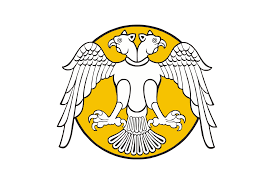 T.C.SELÇUK ÜNİVERSİTESİSTRATEJİ GELİŞTİRME DAİRE BAŞKANLIĞIBütçe Performans Program MüdürlüğüDoküman No    :  SGDB.GT.FORM 01İlk Yayın Tarihi: Revizyon Tarihi:Revize No         : Sayfa                 :İzleyen iki yılın bütçe tahminlerini de içeren Üniversitemiz bütçesini, stratejik plan ve yıllık performans programına uygun hazırlamak, ilgili sistemlere veri girişini sağlamak.Kurum bütçesini hazırlamak, Cumhurbaşkanlığı Strateji ve Bütçe Başkanlığında yapılan bütçe görüşmelerine katılmak.Yatırım programı hazırlıklarının koordinasyonunu sağlamak, uygulama sonuçlarını izlemek ve yıllık yatırım değerlendirme raporunu hazırlayarak, ilgili sistemlere veri girişini sağlamak.Onaylanan kurum bütçesinin Hizmet gereksinimlerini de dikkate alınarak ödeneğin ilgili birimlere gönderilmesini sağlamak.Üniversitemiz ayrıntılı finansman programını mevzuatı uyarınca belirlenecek bütçe ilke ve esasları çerçevesinde hazırlamak, uygulanmasını takip etmek ve program dahilinde serbest bırakılan ödeneklerin ödenek gönderme belgelerini hazırlamak ve ilgili sistemlere veri girişini sağlamak.Bütçe uygulama sonuçlarını değerlendirmek, kayıtlarını tutmak, sorunları önleyici ve verimi artırıcı tedbirler üretmek.Performans Programını hazırlamak ve uygulama sonuçlarını izlemek.Harcama birimlerinden gelen ödenek ekleme ve aktarma taleplerini değerlendirmek, gerekli işlemlerini yapmak ve ödenek gönderme belgelerini hazırlamak.Üniversite bütçesinin kesin hesabını hazırlamak, ilgili sistemlere veri girişine ilişkin işlemleri yürütmek ve ilgili kurumlara sunulmasını sağlamak.Aylık Hazine yardımı tahakkuk ve tahsilat taleplerini ve takibini yapmak.Yatırım İzleme ve Değerlendirme Raporu ile Kurumsal Mali Durum ve Beklentiler Raporu’nu hazırlamak.Üniversitemiz kullanımına tahsis edilen dış finansman kaynaklarına ilişkin bütçeleştirme süreç ve işlemlerini yürütmek ve ilgili birimleri koordine etmek.Üniversitemiz faaliyetlerinin stratejik plan, performans programı ve bütçeye uygunluğunu izleyip değerlendirmek.E-bütçe ve Ka-Ya sistemine ilişkin veri giriş ve koordinasyon hizmetlerini yürütmek.Bütçe ve Performans ile ilgili diğer işleri yapmakDaire Başkanınca verilecek diğer görevleri yapmak.İzleyen iki yılın bütçe tahminlerini de içeren Üniversitemiz bütçesini, stratejik plan ve yıllık performans programına uygun hazırlamak, ilgili sistemlere veri girişini sağlamak.Kurum bütçesini hazırlamak, Cumhurbaşkanlığı Strateji ve Bütçe Başkanlığında yapılan bütçe görüşmelerine katılmak.Yatırım programı hazırlıklarının koordinasyonunu sağlamak, uygulama sonuçlarını izlemek ve yıllık yatırım değerlendirme raporunu hazırlayarak, ilgili sistemlere veri girişini sağlamak.Onaylanan kurum bütçesinin Hizmet gereksinimlerini de dikkate alınarak ödeneğin ilgili birimlere gönderilmesini sağlamak.Üniversitemiz ayrıntılı finansman programını mevzuatı uyarınca belirlenecek bütçe ilke ve esasları çerçevesinde hazırlamak, uygulanmasını takip etmek ve program dahilinde serbest bırakılan ödeneklerin ödenek gönderme belgelerini hazırlamak ve ilgili sistemlere veri girişini sağlamak.Bütçe uygulama sonuçlarını değerlendirmek, kayıtlarını tutmak, sorunları önleyici ve verimi artırıcı tedbirler üretmek.Performans Programını hazırlamak ve uygulama sonuçlarını izlemek.Harcama birimlerinden gelen ödenek ekleme ve aktarma taleplerini değerlendirmek, gerekli işlemlerini yapmak ve ödenek gönderme belgelerini hazırlamak.Üniversite bütçesinin kesin hesabını hazırlamak, ilgili sistemlere veri girişine ilişkin işlemleri yürütmek ve ilgili kurumlara sunulmasını sağlamak.Aylık Hazine yardımı tahakkuk ve tahsilat taleplerini ve takibini yapmak.Yatırım İzleme ve Değerlendirme Raporu ile Kurumsal Mali Durum ve Beklentiler Raporu’nu hazırlamak.Üniversitemiz kullanımına tahsis edilen dış finansman kaynaklarına ilişkin bütçeleştirme süreç ve işlemlerini yürütmek ve ilgili birimleri koordine etmek.Üniversitemiz faaliyetlerinin stratejik plan, performans programı ve bütçeye uygunluğunu izleyip değerlendirmek.E-bütçe ve Ka-Ya sistemine ilişkin veri giriş ve koordinasyon hizmetlerini yürütmek.Bütçe ve Performans ile ilgili diğer işleri yapmakDaire Başkanınca verilecek diğer görevleri yapmak.Bu dokümanda açıklanan görev tanımını okudum. Görevimi burada belirtilen kapsamda yerine getirmeyi kabul ve taahhüt ediyorum.                                                                                                                     …./…/2024                                                                                                                      Kadir KOCAERBu dokümanda açıklanan görev tanımını okudum. Görevimi burada belirtilen kapsamda yerine getirmeyi kabul ve taahhüt ediyorum.                                                                                                                     …./…/2024                                                                                                                      Kadir KOCAER                  Birim SorumlusuDaire Başkanı